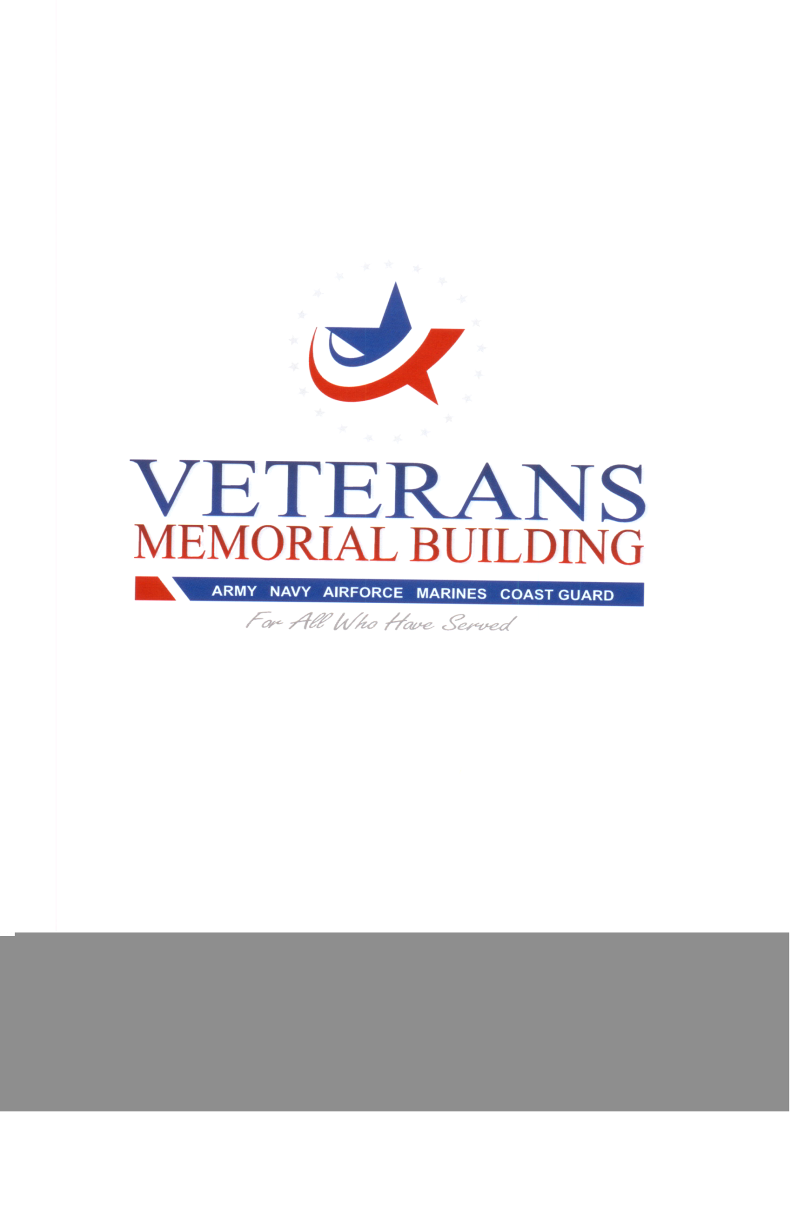 Board of Directors           Minutes #16-3March 30, 20161000hrs-1100HrsCall to Order: The regular meeting of the Visalia Veterans Memorial District was called to order by the Chairman Dennis Sirkin at 1000 hours on 3/30/16. Flag Salute: U.S. flag-salute conducted & commenced at 1000 hrs.Roll-Call: Members present/absent and accounted for by secretary of the board as follows:Director Cadena, Robert (present & accounted for)Director Sirkin, Dennis (present & accounted for)Director Garcia, Amador (present & accounted for)Director Richey, Aaron (present & accounted for)Director Dais, Greg (excused)Manager Speer, Susan (present & accounted for)PUBLIC COMMENTS	AGENDA ACTIONSMotion to Accept 12/9/15 Minutes and Financials made by Dir. Richey, 2nd by Dir. Garcia.		Ayes 4		Nays 0      Motion CarriedA.	Lady Veterans EventMotion to deny free rental for any future Lady Veterans events made by Dir. Cadena, 2nd   by Dir. Richey.		Ayes 4		Nays 0      Motion CarriedB. 	Price list adjustment Motion made to adjust price list made by Dir. Sirkin, 2nd by Dir. Richey. Ayes 4 	Nays 0      Motion CarriedC. 	Closed Session – Employee issue	Item discussed and resolvedMeeting adjourned at 1115 hours.Minutes submitted and recorded by: ____________________________Susan Speer/District ManagerMinutes reviewed and approved by:__________________________Board member